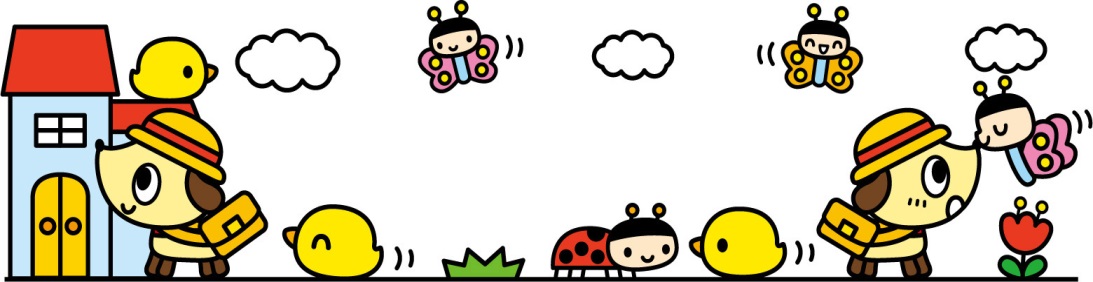 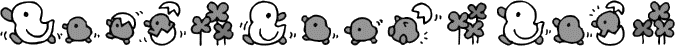 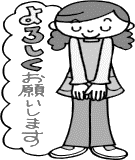 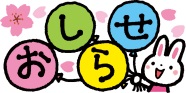 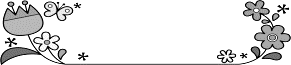 日123456789101112131415161718192021222324252627282930※25日はたけのこご飯の日です　 主食はいりません曜火水木金土日月火水木金土日月火水木金土日月火水木金土日月火水※25日はたけのこご飯の日です　 主食はいりません行事予定入園式　進級式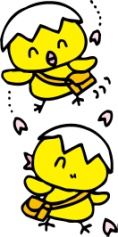 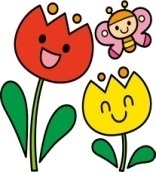 発育測定(ひよこ・ほし)発育測定(にじ・そら)4月生まれの誕生会防犯訓練避難訓練子どもの日のつどい父母の会総会保育参観　　　　※昭和の日※25日はたけのこご飯の日です　 主食はいりません